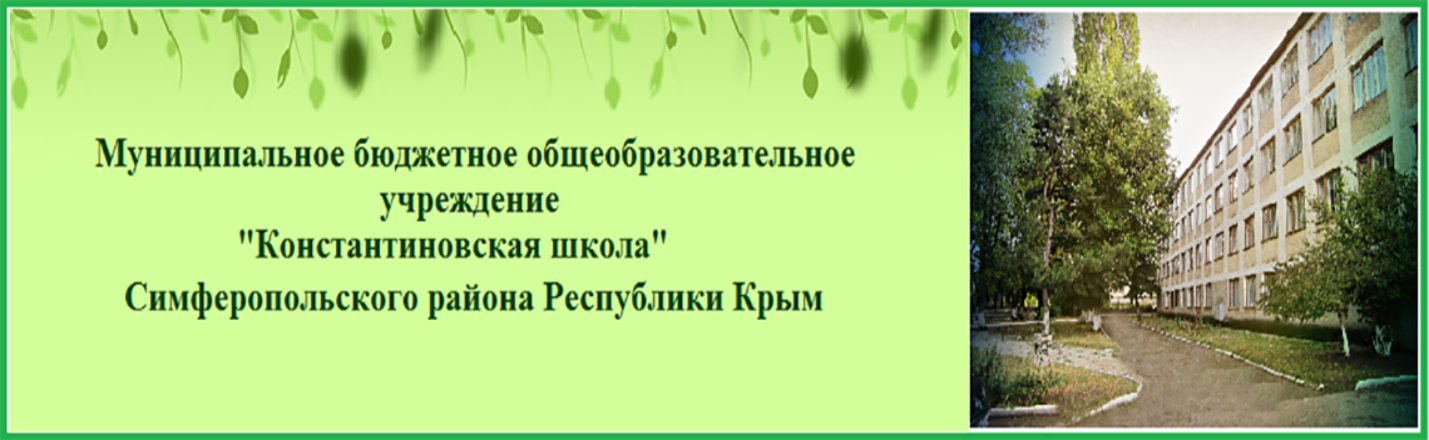 Структура общественных организаций